Name:………………………………………………………………………………………Address: ………………………………………………………….................................Postcode: ………………………………..		Phone: ………………………….…Mobile: ……………………………………		E-mail: ……………….…………….National Insurance Number: ………………………………………………………….(if applicable) - current DBS number: ………………………………………………..Please answer the following questions briefly and show how to meet all the essential criteria on the person specification:What experiences do you have that make you suitable for this post?What skills and knowledge do you have that make you suitable for this post?What else do you want to tell us (linking to person specification) that will convince us that you are the right person for this job?What will you do to make sure our work is successful and makes a difference?5. Please list all your previous employment in date order below:6. Is there anything you need to declare that could prevent you from being a suitable candidate for working with vulnerable adults? (all offers of employment are conditional on receipt of a satisfactory DBS check).7. DeclarationI, (name) _____________________, state that all the details and information on the application form are true and I understand that should if be discovered that I have misrepresented information or told untruths, I could have my application withdrawn, an offer of employment retracted or be immediately dismissed without notice.Signature: …………………………………… 	Date: ………………………….Please return the completed form to:The Romani Cultural and Arts Company  13a Cathedral RoadTemple CourtCardiffCF11 9HA. Tel: 029 2078 6439				E-mail: isaacblake@romaniarts.co.uk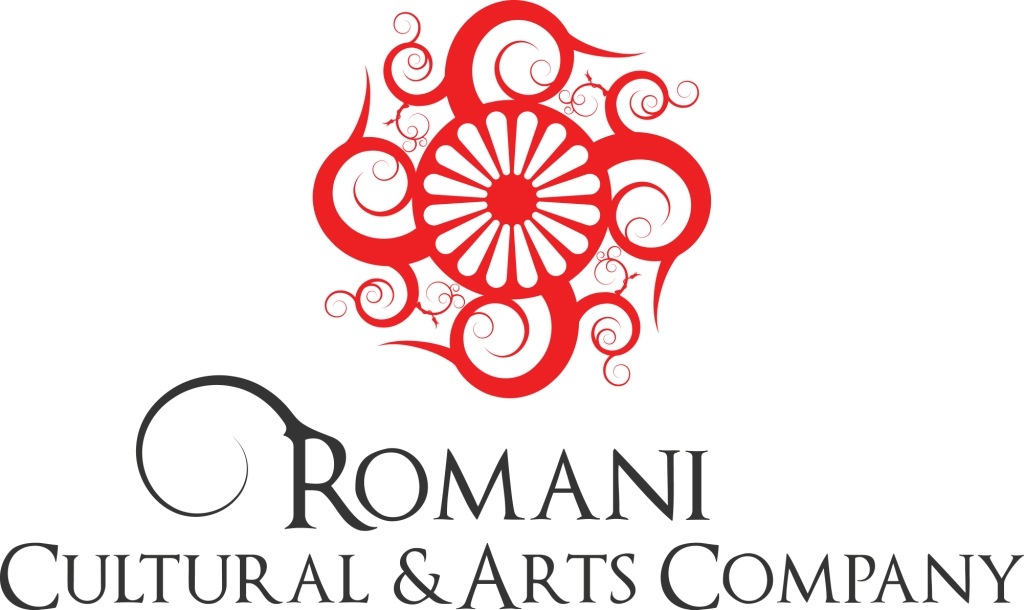 The Romani Cultural and Arts CompanyTemple Court13a Cathedral RoadCardiffCF11 9HAEmployerPosition HeldFull / part timeDates from / toReason for leaving